Name: _______________________________________________ Date: _________________________ Hour: _________HW: Pythagorean Theorem 1For each triangle, find the missing length. Round your answer to the nearest hundredth. SHOW ALL WORK!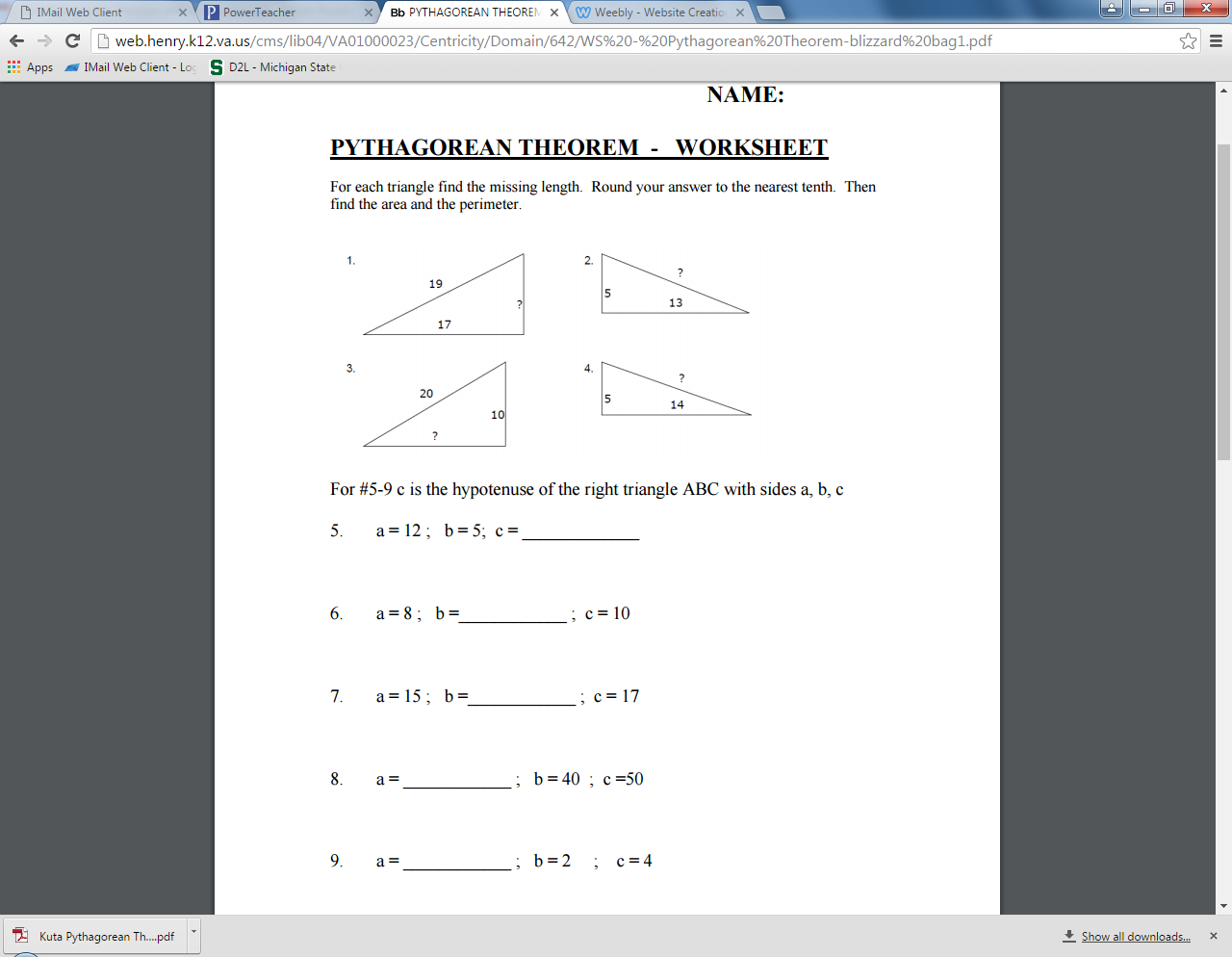 